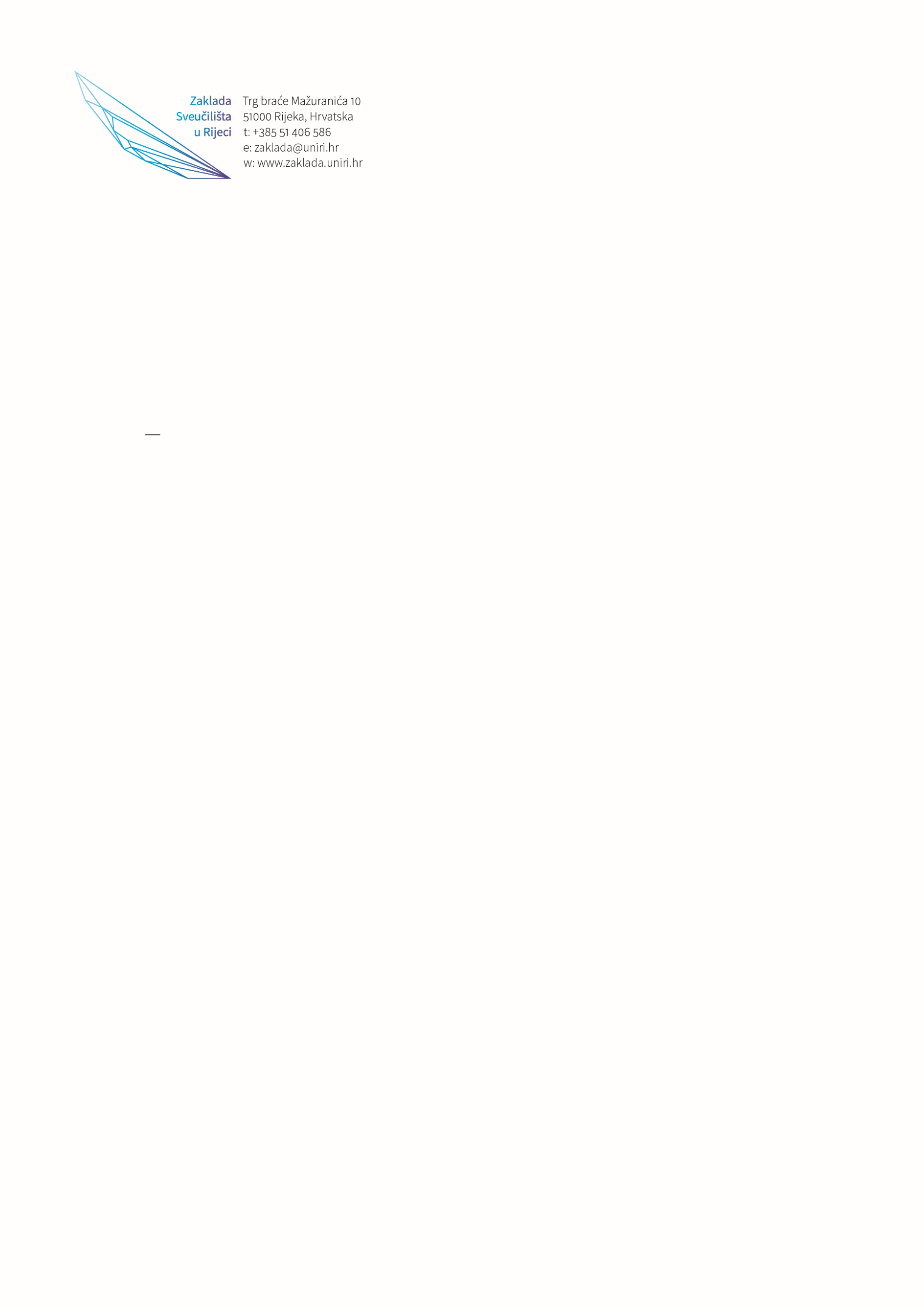 PREDMET: Zaklada Sveučilišta poziva na tribinu 'Nevidljive sile: Radmila Matejčić i Vanda Ekl' Nakon arhitekture i javnog djelovanja, treća tribina u sklopu građanske akcije Nevidljive sile: Žene koje su oblikovale naš grad Zaklade Sveučilišta u Rijeci posvećena je kulturi, te nasljeđu Radmile Matejčić i Vande Ekl.Povjesničarka umjetnosti i arheologinja, Radmila Matejčić zaslužna je za proučavanje i vrednovanje umjetničke baštine i spomeničkog nasljeđa Rijeke, Istre, Hrvatskog primorja i Kvarnera. Na Pedagoškom fakultetu u Rijeci utemeljila je studij povijesti umjetnosti, a njezina knjiga „Kako čitati grad“ i danas je kultno štivo o kulturno-povijesnoj baštini Rijeke. Povjesničarka umjetnosti i likovna kritičarka, Vanda Ekl među ostalim, istraživala je gotičko slikarstvo i kiparstvo, glagoljske isprave, kule, toponomastiku, inkunabule, Stari grad, te urbanističke analize grada Rijeke. Autorica je grafičke mapa Fluminensia, izbora likovno-povijesnih ostvarenja s temom grada Rijeke.Tribina o kulturi bit će održana u galeriji Garbas 31. svibnja 2017. s početkom u 19 sati, a sudjeluju muzejska savjetnica Društva povjesničara umjetnosti Rijeke Daina Glavočić i Marijan Bradanović, profesor na Odsjeku za povijest umjetnosti Filozofskog fakulteta u Rijeci. U kasnijoj diskusiji pridružit će im se Emina Višnić, direktorica društva Rijeka 2020 d.o.o. i Marino Čajdo, voditelj VOXfeminae.net platforme. Tribinu će moderirati Boris Ružić, asistent na Odsjeku za kulturalne studije Filozofskog fakulteta u Rijeci.Više zanimljivih informacija o utjecajnim Riječankama možete pronaći na društvenoj mreži Zaklade Sveučilišta  gdje je u tijeku kampanja Jeste li znali, a cjelokupni program tribina 'Nevidljive sile' dostupan je ovdje. Ova građanska akcija provodi se zahvaljujući financijskoj potpori Zaklade za poticanje partnerstva i razvoja civilnog društva iz Pule u sklopu decentraliziranog  modela financiranja Nacionalne zaklade za razvoj civilnoga društva. 